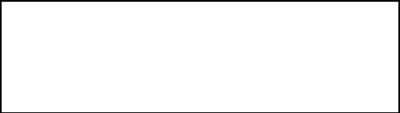 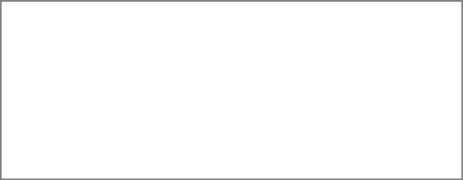 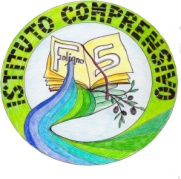 ANNO SCOLASTICO 2021/2022Progetto/Attività di Plesso Belfiore Primaria Denominazione progettoArea formativa PTOF Referente del progettoDestinatari (classi, gruppi di studenti)Finalità  Obiettivi Periodo di svolgimento Piano delle attività Risorse umane impegnate (Indicare i profili di riferimento dei docenti, dei non docenti e degli esperti esterni che si prevede di utilizzare; completare in dettaglio compilando il piano finanziario nella tabella Excel allegataBeni e servizi Data 08/10/2021                                                Il Referente del progettoPaola Gambacorta CasagrandeLa TERRA sotto i nostri piedi. Percorso di lettura, musica, arte, scienza, gioco e idee al servizio del Nostro pianeta.X    Area linguistica X    Area matematico-scientificotecnologica X   Educazione alla cittadinanza -     Area storico-culturale -    Continuità e orientamento X Area artistico-espressivo-musicale X Educazione ambientale - Bisogni speciali - Educazione alla salute - Progetti europei PAOLA GAMBACORTA CASAGRANDETutte le classi. Favorire lo sviluppo di qualità personali quali l'autonomia, il senso di responsabilità, lo spirito d'iniziativa, la collaborazione/solidarietà. Promuovere la crescita di una mentalità ecologica.  Accrescere e diffondere tra i più giovani l'amore per il libro e l'abitudine alla lettura. Potenziare le abilità motorie e creative. sviluppare il rispetto di se e degli altri;intervenire negli scambi comunicativi;conoscere e rispettare i beni artistici ed ambientali presenti nel territorio di appartenenza;leggere e comprendere;arricchimento del lessico;rispettare le regole di convivenza civile;rispettare e avere cura dell'ambiente;arricchire le proprie esperienze;potenziare la creatività;utilizzare la voce;esprimere le proprie emozioni;favorire lo sviluppo delle abilità motorie.Tutto l'anno scolastico.letture e discussione in circle time;escursioni sul territorio;laboratori strutturati (musicali, grafico-pittorici, motori, scientifici, geografici e storici);pulitura del giardino e delle zone adiacenti alla scuola;messa a dimora di alcune piante;incontro con l'autrice;partecipazione al progetto Libriamoci;partecipazione al progetto “La Quintana a scuola”(classe quarta e quinta);partecipazione al progetto “Alla larga dai pericoli(classe quarta e quinta);partecipazione al progetto “Va...lentino!”partecipazione al progetto “Latte nelle scuole”;uscita guidata Biblioteca Ragazzi;uscita guidata Laboratorio scienze sperimentali.Personale Docente e ATA Esperti esterni  Tutti gli insegnanti del plesso e il personale ATA. - Autrice del libro Loredana Frescura- Federico Famiani (GAIA AMBIENTE) Materiali e strumenti Servizi - Cartoncini, pastelli acquerellabili, tempere, colla, risme, foto, pennelli, forbici.  Sviluppo foto 